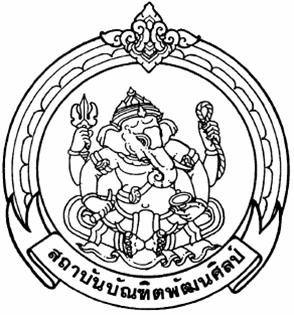 แบบสอบถามความพึงพอใจต่อคุณลักษณะของผู้สำเร็จการศึกษาวิทยาลัย...........................................ตอนที่ 1 ข้อมูลทั่วไป	1.1  ชื่อสถานประกอบการ.....................................................................................................................	1.2  ที่ตั้ง.................................................................................................................................................	1.3  ตำแหน่งของผู้ตอบแบบสอบถาม....................................................................................................ตอนที่ 2	ความพึงพอใจต่อคุณลักษณะของผู้จบการศึกษา (ระดับการศึกษา  ปวช.   ปวส.)คำชี้แจง : โปรดทำเครื่องหมาย    ลงในช่องระดับความพึงพอใจที่มีต่อคุณลักษณะของพนักงาน
	   โดยระดับความพึงพอใจ 5 ระดับ ดังนี้			5   =   พึงพอใจในระดับมากที่สุด		4   =   พึงพอใจในระดับมาก					3   =   พึงพอใจในระดับปานกลาง			2   =   พึงพอใจในระดับน้อย			1   =   พึงพอใจในระดับน้อยที่สุด หรือต้องปรับปรุงข้อเสนอแนะ												    ..					 							    ..					 							    ..					 							    ..					 							    ..					 							    .ขอขอบคุณในการอนุเคราะห์ข้อมูลเพื่อนำไปสู่การปรับปรุงพัฒนารายการประเมินระดับความพึงพอใจระดับความพึงพอใจระดับความพึงพอใจระดับความพึงพอใจระดับความพึงพอใจระดับความพึงพอใจระดับความพึงพอใจรายการประเมิน54333211. ด้านทักษะ1. ด้านทักษะ1. ด้านทักษะ1. ด้านทักษะ1. ด้านทักษะ1. ด้านทักษะ1. ด้านทักษะ1. ด้านทักษะ1.1 มีทักษะการเลือกและประยุกต์ใช้วิธีการ เครื่องมือ และ    วัสดุขั้นพื้นฐาน ในการปฏิบัติงาน1.2 มีทักษะการสื่อสารและเทคโนโลยีสารสนเทศ1.3 มีทักษะการเรียนรู้ตลอดชีวิต1.4 มีทักษะการคิดวิเคราะห์และการแก้ปัญหา1.5 มีทักษะด้านสุขภาวะและความปลอดภัย2. ด้านความสามารถในการประยุกต์ใช้และความรับผิดชอบ2. ด้านความสามารถในการประยุกต์ใช้และความรับผิดชอบ2. ด้านความสามารถในการประยุกต์ใช้และความรับผิดชอบ2. ด้านความสามารถในการประยุกต์ใช้และความรับผิดชอบ2. ด้านความสามารถในการประยุกต์ใช้และความรับผิดชอบ2. ด้านความสามารถในการประยุกต์ใช้และความรับผิดชอบ2. ด้านความสามารถในการประยุกต์ใช้และความรับผิดชอบ2. ด้านความสามารถในการประยุกต์ใช้และความรับผิดชอบ2.1 สามารถปฏิบัติงานตามแบบแผน2.2 สามารถปรับตัวกับการเปลี่ยนแปลงที่ไม่ซับซ้อน2.3 สามารถให้คำแนะนำพื้นฐานที่ต้องใช้การตัดสินใจ วางแผน และแก้ไขปัญหา โดยไม่อยู่ภายใต้การควบคุมในบางเรื่อง2.4 สามารถประยุกต์ใช้ความรู้ ทักษะทางวิชาชีพ เทคโนโลยีสารสนเทศและการสื่อสาร ในการแก้ปัญหาและการปฏิบัติงานในบริบทใหม่2.5 มีความรับผิดชอบต่อตนเองและผู้อื่น3. ด้านคุณธรรม จริยธรรม และคุณลักษณะที่พึงประสงค์3. ด้านคุณธรรม จริยธรรม และคุณลักษณะที่พึงประสงค์3. ด้านคุณธรรม จริยธรรม และคุณลักษณะที่พึงประสงค์3. ด้านคุณธรรม จริยธรรม และคุณลักษณะที่พึงประสงค์3. ด้านคุณธรรม จริยธรรม และคุณลักษณะที่พึงประสงค์3. ด้านคุณธรรม จริยธรรม และคุณลักษณะที่พึงประสงค์3. ด้านคุณธรรม จริยธรรม และคุณลักษณะที่พึงประสงค์3. ด้านคุณธรรม จริยธรรม และคุณลักษณะที่พึงประสงค์3.1 มีคุณธรรม จริยธรรม ในการปฏิบัติงาน3.2 มีจรรยาบรรณวิชาชีพในการปฏิบัติงาน3.3 มีเจตคติและกิจนิสัยที่ดีต่อการปฏิบัติงาน และเพื่อนร่วมงาน3.4 ภูมิใจและรักษาเอกลักษณ์ของชาติไทย3.5 เคารพกฎหมายและสิทธิของผู้อื่น3.6 มีจิตสาธารณะ ช่วยเหลือผู้อื่น และเห็นแก่ประโยชน์ส่วนรวม 3.7 มีจิตสำนึกรักษ์สิ่งแวดล้อม